Aachen, Ottange
Belvaux, ARBED
auf der Birk, Esch/Alzette
Bois de Rodange
Brommeschberg, Tétange
Brucherberg, Kayl
Burgronn, Esch/Alzette
Buschenthal, Oberkorn
Collart / Cockerill, Esch/Alzette
Collart ("beim Schrantz"), Fond-de-Gras 
Diesweg, Esch/Alzette
Diffenbour, Rumelange
Doihl, Rodange
Mine de Dudelange
Eisekaul, Esch/Alzette
Ellergrund, Esch/Alzette
Eweschbour, Kayl
Galgenberg, Belvaux
Galgenberg, Esch/Alzette
Galgenberg, Kayl
Geisacker, Rumelange
Gleicht, Esch/Alzette
Grand-Bois, Hussigny - Differdange
Grand-Bois, Lasauvage
Grouwen, Differdange
Gro Minière, Schifflange
Halberg, Differdange
Héhölzchen, Tétange
Heidenfeldchen, Esch/Alzette
Heidenfeldchen, Rumelange
Heintzenberg, Esch/Alzette
Hendlerberg, Kayl
Herenterberg, Kayl 
Hesselberg, Tétange
Hierzesprung, Rumelange
Holleschberg, Tétange
Holzenberg, Esch/Alzette
Hongregeberg
Honsboesch, Niederkorn
Hutberg, Rumelange 
Jostenpantz, Kayl
Kahlbrëck, Belvaux 
Kahlhoehl, Tétange
Kalikfeld, Tétange
Katzenberg, Esch/Alzette
Kirchberg, Rumelange 
Klingelbour, Differdange
Klopp, Rodange
Laboulle, Oberkorn 
Lallingerberg, Esch/Alzette
Mine Lamadelaine 
Langenacker, Tétange
Langengrund, Rumelange
Langfuhr, Fond-de-Gras
Lannebierg, Rumelange
Lederten, Tétange
Millebierg - Mühlenberg, Tétange 
Neudorf (Berens), Esch/Alzette 
Neudorf (Muller), Esch/Alzette
Oberkorn
Pafert, Rumelange 
Partengrund, Rumelange
Paulys Kailchen
Perchesberg, Tétange 
Prinzenberg, Pétange
Rembour, Rumelange
Rëmelenger Hiel, Esch/Alzette
Richlerloch, Kayl 
Rischelerkopp, Kayl
Rollesbierg
Rotköppchen / Niederkorn
Sainte-Barbe, Esch/Alzette
Schachweier, Schifflange 
Schamilchen, Kayl
Schlammefeld
Schlammenberg, Pétange 
Schlossbusch, Esch/Alzette
Schneier, Esch/Alzette
Steinberg, Rumelange
Thillenberg, Differdange
Tiefenbour, Rumelange
vor Hasselt, Rumelange
Walert, Rumelange
Wandhaff, Rumelange
Wangert, Differdingen
Wangert, Esch/Alzette
Weimeschköppchen, Schifflange 
Windeln, Rumelange 
Winterfeld, Rumelange 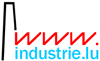 